Утверждены программы профилактики рисков причинения вреда (ущерба) объектам культурного наследия на 2024 год22.12.2023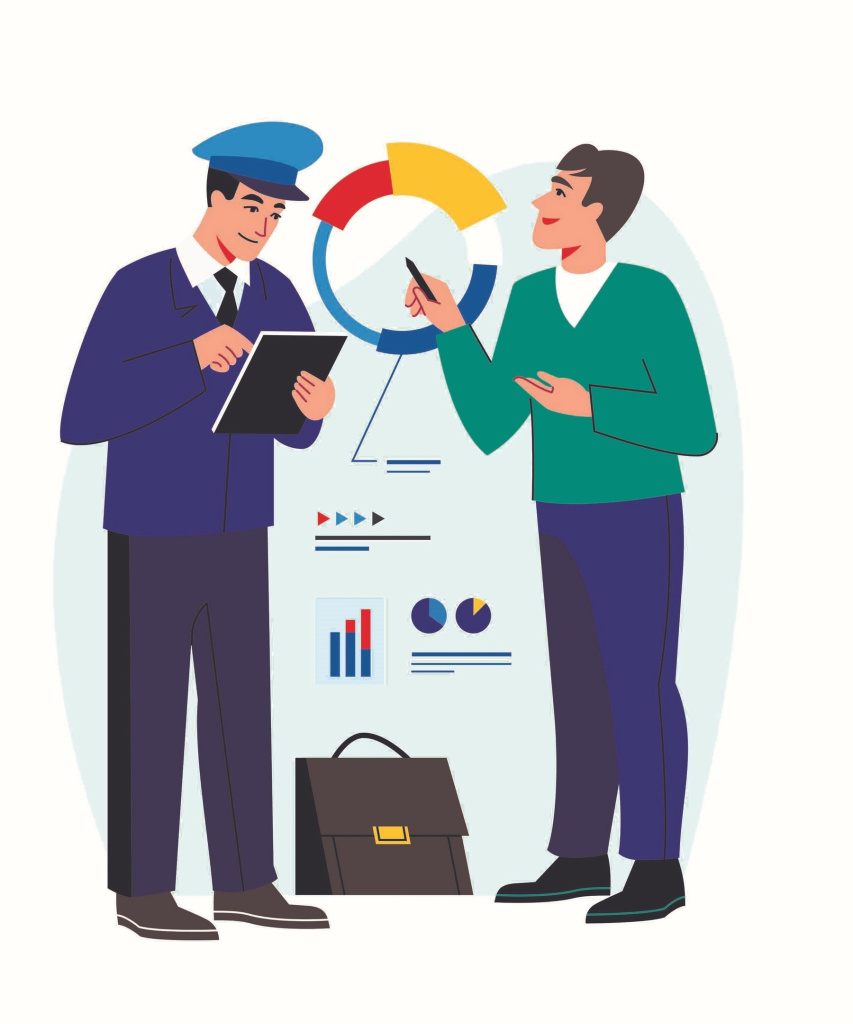 Приказом Комитета Правительства Чеченской Республики по охране и использованию культурного наследия утверждены программы профилактики рисков причинения вреда (ущерба) объектам культурного наследия по федеральному и региональному видам контроля (надзора) на 2024 год.Профилактика рисков причинения вреда (ущерба) охраняемым законом ценностям направлена на достижение следующих основных целей:- стимулирование добросовестного соблюдения обязательных требований всеми контролируемыми лицами;- устранение условий, причин и факторов, способных привести к нарушениям обязательных требований и (или) причинению вреда (ущерба) охраняемым законом ценностям;- создание условий для доведения обязательных требований до контролируемых лиц, повышение информированности о способах их соблюдения.В программах профилактики содержатся:- анализ текущего состояния осуществления вида контроля, описание текущего уровня развития профилактической деятельности контрольного (надзорного) органа, характеристика проблем, на решение которых направлена программа профилактики рисков причинения вреда;- цели и задачи реализации программы профилактики рисков причинения вреда;- перечень профилактических мероприятий, сроки (периодичность) их проведения;- показатели результативности и эффективности программы профилактики рисков причинения вреда.С целью предотвращения нарушения контролируемыми лицами обязательных требований Комитетом проводятся следующие профилактические мероприятия:- информирование (с помощью социальных сетей и официального сайта Комитета);- обобщение правоприменительной практики;- объявление предостережения о недопустимости нарушения обязательных требований;- консультирование (по телефону либо в письменном виде);- профилактический визит (обязательный либо по инициативе собственника или иного законного пользователя объекта культурного наследия).Утвержденные программы профилактики на 2024 год опубликованы на сайте Комитета.